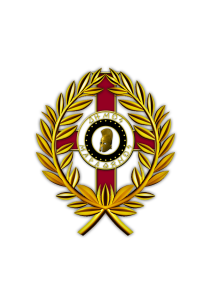 ΕΛΛΗΝΙΚΗ ΔΗΜΟΚΡΑΤΙΑ	        		 	              Μαραθώνας:              30/04/2019ΝΟΜΟΣ ΑΤΤΙΚΗΣ			 		              Αριθμός Απόφασης      391/2019 ΔΗΜΟΣ ΜΑΡΑΘΩΝΟΣ                   ΘΕΜΑ: «Περί διενέργειας, έγκρισης των τεχνικών προδιαγραφών και απευθείας ανάθεσης παροχής υπηρεσιών υπεύθυνου προστασίας δεδομένων (DPO) από εξωτερικό σύμβουλο, σύμφωνα με τον ευρωπαϊκό κανονισμό (ΕΕ) 2016/679».ΑΠΟΦΑΣΗ ΔΗΜΑΡΧΟΥΟ Δήμαρχος Μαραθώνος ΑττικήςΈχοντας λάβει υπόψη:Τις διατάξεις του Ν. 4412/2016 (ΦΕΚ 147/τ.Α’/8.8.2016) «Δημόσιες Συμβάσεις Έργων, Προμηθειών και Υπηρεσιών (προσαρμογή στις Οδηγίες 2014/24/ΕΕ και 2014/25/ΕΕ)» όπως ισχύει.Τις διατάξεις του άρθρου 58  του Ν. 3852/2010 (ΦΕΚ 87 τ. Α΄/7-6-2010) «Νέα Αρχιτεκτονική της Αυτοδιοίκησης και της Αποκεντρωμένης Διοίκησης − Πρόγραμμα Καλλικράτης».Του Ν. 3463/2006 περί «Κυρώσεως του Δημοτικού και Κοινοτικού Κώδικα (Δ.Κ.Κ.)», (Φ.Ε.Κ. 114/τ.Α’ 8-6-2006) και συγκεκριμένα του άρθρου 209 όπως αναδιατυπώθηκε συμπληρώθηκε και ισχύει σήμερα σύμφωνα με την παρ. 13 του άρθρου 20 του Ν. 3731/2008 (ΦΕΚ 263/τ.Α΄/23-12-2008) «Αναδιοργάνωση της δημοτικής αστυνομίας και ρυθμίσεις λοιπών θεμάτων αρμοδιότητας Υπουργείου Εσωτερικών» κ.λ.π. τροποποιητικές διατάξεις.Του N. 3861/2010 (Φ.Ε.Κ. 112/τ.Α’/13-7-2010) «Ενίσχυση της διαφάνειας με την υποχρεωτική ανάρτηση νόμων και πράξεων των κυβερνητικών, διοικητικών και αυτοδιοικητικών οργάνων στο διαδίκτυο «Πρόγραμμα Διαύγεια» και άλλες διατάξεις»Το Π.Δ. 80/2016 (ΦΕΚ 145/τ.Α΄/5-8-2016) «Ανάληψη υποχρεώσεων από τους διατάκτες».Την με αρ. 57654 (Β’ 1781/23.5.2017) Απόφαση του Υπουργού Οικονομίας και Ανάπτυξης «Ρύθμιση ειδικότερων θεμάτων λειτουργίας και διαχείρισης του Κεντρικού Ηλεκτρονικού Μητρώου Δημοσίων Συμβάσεων (ΚΗΜΔΗΣ) του Υπουργείου Οικονομίας και Ανάπτυξης».Του Ν. 4555/2018 (ΦΕΚ 133/τ.Α΄/19-07-2018) «Μεταρρύθμιση του θεσμικού πλαισίου της Τοπικής Αυτοδιοίκησης - Εμβάθυνση της Δημοκρατίας - Ενίσχυση της Συμμετοχής – Βελτίωση της οικονομικής και αναπτυξιακής λειτουργίας των Ο.Τ.Α. [Πρόγραμμα «ΚΛΕΙΣΘΕΝΗΣ Ι»] -Ρυθμίσεις για τον εκσυγχρονισμό του πλαισίου οργάνωσης και λειτουργίας των ΦΟΔΣΑ - Ρυθμίσεις για την αποτελεσματικότερη, ταχύτερη και ενιαία άσκηση των αρμοδιοτήτων σχετικά με την απονομή ιθαγένειας και την πολιτογράφηση - Λοιπές διατάξεις αρμοδιότητας Υπουργείου Εσωτερικών και άλλες διατάξεις».Του Ν.4605/2019 (ΦΕΚ 52/τ.Α΄/01-04-2019) «Εναρμόνιση της ελληνικής νομοθεσίας με την Οδηγία (ΕΕ) 2016/943 του ευρωπαϊκού Κοινοβουλίου και του Συμβουλίου της 8ης Ιουνίου 2016 σχετικά με την προστασία της τεχνογνωσίας και των επιχειρηματικών πληροφοριών που δεν έχουν αποκαλυφθεί (εμπορικό απόρρητο)από την παράνομη απόκτηση, χρήση και αποκάλυψή τους (EEL 157 της 15.6.2016) - Μέτρα για την επιτάχυνση του έργου του Υπουργείου Οικονομίας και Ανάπτυξης και άλλες διατάξεις».Την με αριθ. 16/2019 απόφαση Δημάρχου Μαραθώνος.Την με αριθμό 1/2019 Μελέτη της Δ/νσης Διοικητικών Υπηρεσιών του Δήμου Μαραθώνος.Το πρωτογενές αίτημα που αναρτήθηκε στο ΚΗΜΔΗΣ με αριθμό ΑΔΑΜ 19REQ004838183/22-04-2019.Την απόφαση Ανάληψης Υποχρέωσης (ΑΑΥ) με αριθμό πρωτ. 7812/22-04-2019 (με ΑΔΑ: ΩΥΚΒΩΛΜ-ΜΔΡ) με α.α. καταχώρησης στο Μητρώο Δεσμεύσεων 166 βάση της οποίας εγκρίθηκε το πρωτογενές αίτημα στο ΚΗΜΔΗΣ με αριθμό ΑΔΑΜ 19REQ004854490 2019-04-24.Την με αριθ. πρωτ. 7988/24-04-2019 πρόσκληση για υποβολή προσφοράς.Την με αριθ. πρωτ. 8110/30-04-2019 προσφορά που κατατέθηκε στο πρωτόκολλο του δήμου από την εταιρεία ΦΟΡΟΥΜ ΔΙΕΘΝΗΣ ΕΠΙΜΟΡΦΩΤΙΚΗ ΚΑΙ ΣΥΜΒΟΥΛΕΥΤΙΚΗ ΕΤΑΙΡΕΙΑ ΠΕΡΙΟΡΙΣΜΕΝΗΣ ΕΥΘΥΝΗΣ.Το από 30-04-2019 πρακτικό της επιτροπής αξιολόγησης προσφορών και γνωμοδότησηςΤο γεγονός ότι η συνολική δαπάνη που απαιτείται για να καλυφθούν οι ετήσιες ανάγκες όλων των υπηρεσιών του Δήμου σε παρεμφερείς υπηρεσίες, που κατά τα διδάγματα της κοινής πείρας και τις συναλλακτικές αντιλήψεις, θεωρούνται όμοιες ή ομοειδείς ή που, ως εκ της φύσης τους, του αντικειμένου τους, ή της λειτουργικότητάς τους, εντάσσονται σε όμοιες ή παρεμφερείς κατηγορίες υπηρεσιών, δεν υπερβαίνουν το χρηματικό όριο των 20.000,00 Ευρώ.ΑΠΟΦΑΣΙΖΟΥΜΕ   Την έγκριση διενέργειας διαδικασίας για την παροχή υπηρεσιών υπεύθυνου προστασίας δεδομένων (DPO) από εξωτερικό σύμβουλο, σύμφωνα με τον ευρωπαϊκό κανονισμό (ΕΕ) 2016/679), συνολικού προϋπολογισμού 7.440,00 Ευρώ.Την έγκριση της με αριθμό 1/2019 Μελέτης της Δ/νσης Διοικητικών Υπηρεσιών.Την απευθείας ανάθεση των ανωτέρω υπηρεσιών στην ΦΟΡΟΥΜ ΔΙΕΘΝΗΣ ΕΠΙΜΟΡΦΩΤΙΚΗ ΚΑΙ ΣΥΜΒΟΥΛΕΥΤΙΚΗ ΕΤΑΙΡΕΙΑ ΠΕΡΙΟΡΙΣΜΕΝΗΣ ΕΥΘΥΝΗΣ – Διεξαγωγή Σεμιναρίων Σύμβουλοι Επιχειρήσεων, με έδρα την οδό Λιοσίων 117, Τ.Κ. 10440, Αθήνα, Α.Φ.Μ. 099081263, Δ.Ο.Υ. Α’ Αθηνών, τηλ.: 2130716370, fax: 2130716381, email: international1@forum-training.gr συνολικού ποσού των 7.440,00 Ευρώ.Η παρούσα απόφαση έλαβε αύξοντα αριθμό (391/2019 ΑΔ) και θα αναρτηθεί στο δικτυακό τόπο ειδικού σκοπού του Δήμου (http://sites.diavgeia.gov.gr/marathon).Ο ΔΗΜΑΡΧΟΣΗΛΙΑΣ ΨΗΝΑΚΗΣ